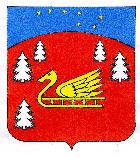 Администрация муниципального образования Красноозерное сельское поселениемуниципального образования Приозерский муниципальный район Ленинградской области.	П О С Т А Н О В Л Е Н И Е	от 23 марта 2022	       № 43О внесении изменения в Перечень автомобильных дорог общего пользования местного значения муниципального образования Красноозерное сельское поселение муниципального образования Приозерский муниципальный район Ленинградской области, утвержденным постановлением администрации от 23 марта 2018 года № 84
Руководствуясь п. 5 ч. 1 ст. 14 Федерального закона от 06.10.2003 № 131-ФЗ «Об общих принципах организации местного самоуправления», п. 3, п. 9 ст. 5 Федерального закона от 05.08.2011 № 257-ФЗ «Об автомобильных дорогах и о дорожной деятельности в Российской Федерации и о внесении изменений в отдельные законодательные акты Российской Федерации», ПОСТАНОВЛЯЮ:1. Внести изменения в постановление администрации «Об утверждении Перечня автомобильных дорог общего пользования местного значения муниципального образования Красноозерное сельское поселение муниципального образования Приозерский муниципальный район Ленинградской области» от 23 марта 2018 года № 84:1.1. Внести в Перечень автомобильных дорог общего пользования местного значения (приложение №1) п.35  «участок автомобильной дороги   ул. Зеленая д. Васильево», протяженностью 4000 м.
2.Опубликовать настоящее постановление в средствах массовой информации и на официальном сайте администрации муниципального образования Красноозерное сельское поселение http://krasnoozernoe.ru/3. Контроль за исполнением настоящего постановления оставляю за собой.4. Постановление вступает в силу с момента подписания.Глава администрации					                       А.В. РыбакИсп. Копецкий А.В.  8(813-79)67-493Разослано: дело – 2, прокуратура -1